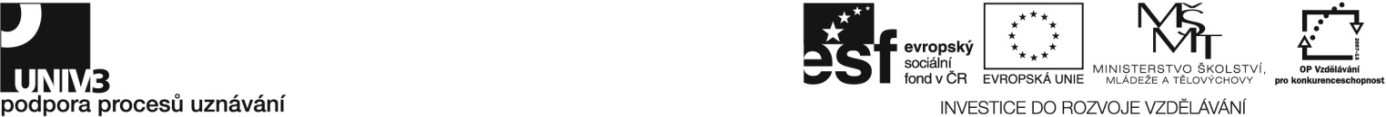 Příloha 2. Test 2. 41-023-H Těžební činnost  1. Popište vybrané části RMŘP – číslo 1,2,3,6,7,8,9,10,11,12,13,14,15,16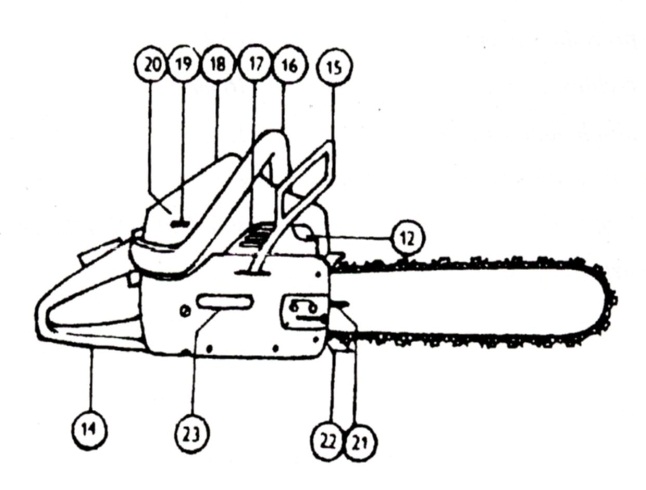 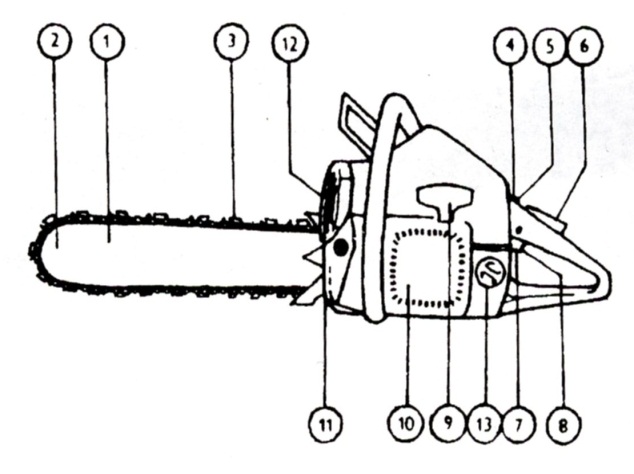 1				8				13			2				9				14	3				10				156				11				167				1214b2. Napište základní dřevorubecké nářadí pro práci s RMŘP pro těžbu dřeva:5b3. Napište udržovací a pomocné nářadí pro práci s RMŘP:5b4. Uveďte jednotlivé škodlivé vlivy působící na pracovníka při práci s RMŘP:3b5. Jaká je prevence a ochrana proti těmto škodlivým vlivům:	3b6. Napište alespoň 5 bezpečnostních prvků na motorové pile:5b7. Vysvětlete pojem zpětný vrch u RMŘP a napište, jak k němu dochází.2b8. Popište jednotlivé pařezové prvky na obrázku (i s rozměrovými parametry):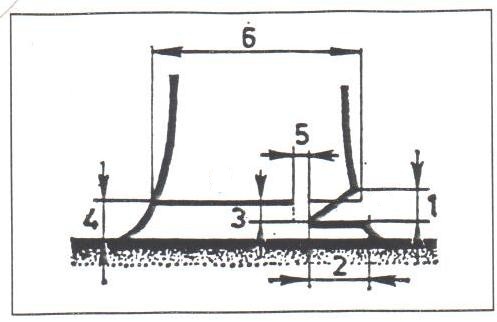 12b9. Popište řetěz u RMŘP (funkce, stavba, charakteristiky řetězu a nejdůležitějšího článku):10b10. Rozepište jednotlivé pracovní postupy při kácení normálně rostlého stromu:- posouzení stromu- faktory ovlivňující směr pádu stromu- příprava pracoviště- směrový zářez a hlavní řez- vychýlení a pád stromu- úprava pokáceného stromu14b11. Napište alespoň 4 zásady BOZP při odvětvování.4b12. Na obrázku vidíte jednu z metod odvětvování (dle tloušťky větve nerozlišujeme tahovou a tlakovou stranu). Napište jméno této metody a doplňte čísla postupu odvětvování včetně šipek směru postupu.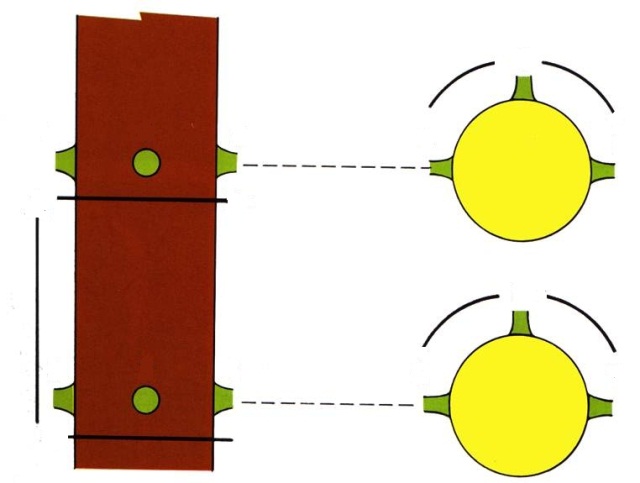 4b13. Dopište další 2 metody, které používají při odvětvování.2b14. Napište v jakých situacích (pro které větve) byste jednotlivé metody použily.3b15. Při přeřezávání kmene byste měli umět rozlišit strany tlaku a tahu. Vyznačte tyto strany do obrázků (čárkovaná čára je místo řezu).2b16. Charakterizujte níže uvedené těžební metody (operace na jednotlivých lokalitách, výhody a nevýhody, mechanizační prostředky, použití v praxi):a) Stromová metodab) Kmenová metodac) Sortimentní metoda 									15b17. Napište 3 parametry, které musíš vědět, abys mohl dřevo zařadit do sortimentů:3b18. Uveďte alespoň 2 pravidla při měření středového průměru:2b19. Popište sortiment kulatina:6b20. Dopište k obrázkům správné názvy vad dřeva: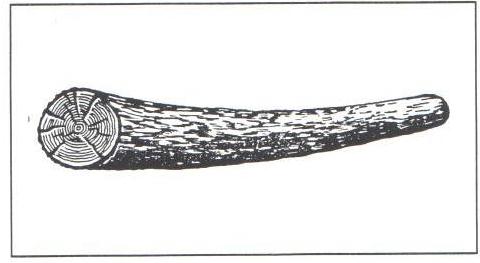 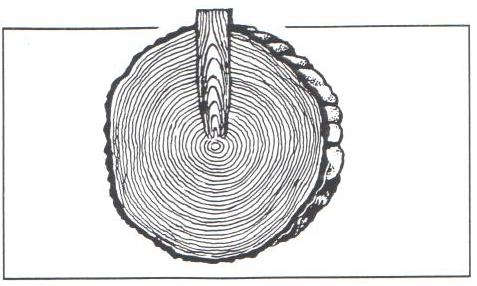 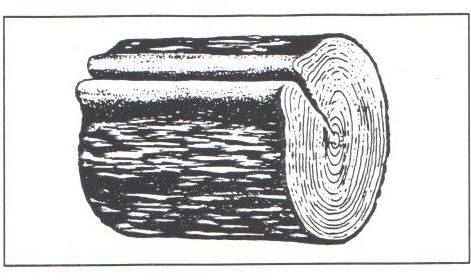 7b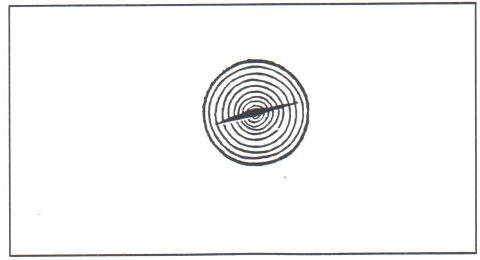 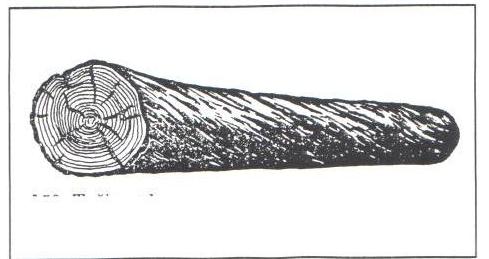 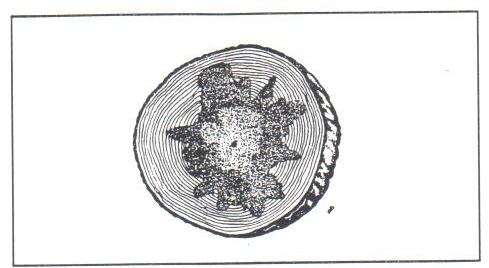 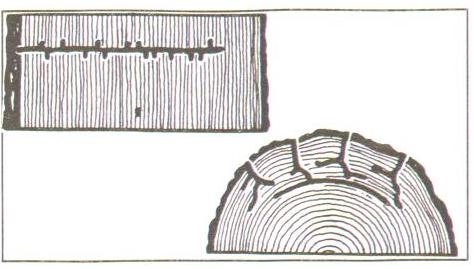 21. Charakterizujte 3 způsoby, jak měříme (vyjadřujeme) hnilobu dřeva:3b22. Na obrázku vidíte čelo kmene, co jednotlivé číslice či znaky znamenají.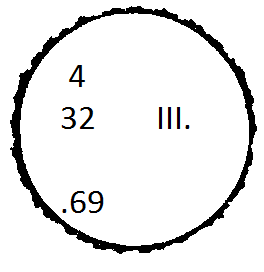 4b23. Napište 6 bodů, které musí obsahovat technologická karta (zadávací list) pro těžbu dřeva.6b24. Stanovte objemy sortimentů: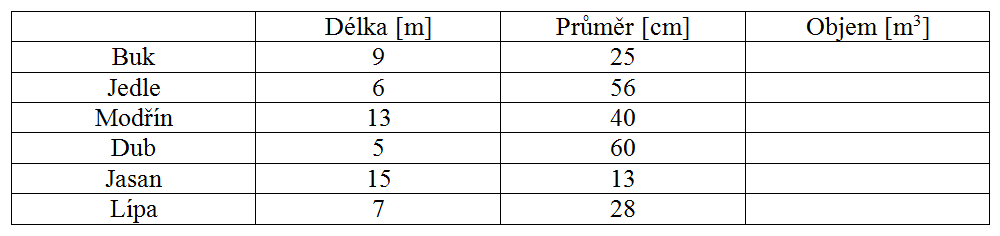 6b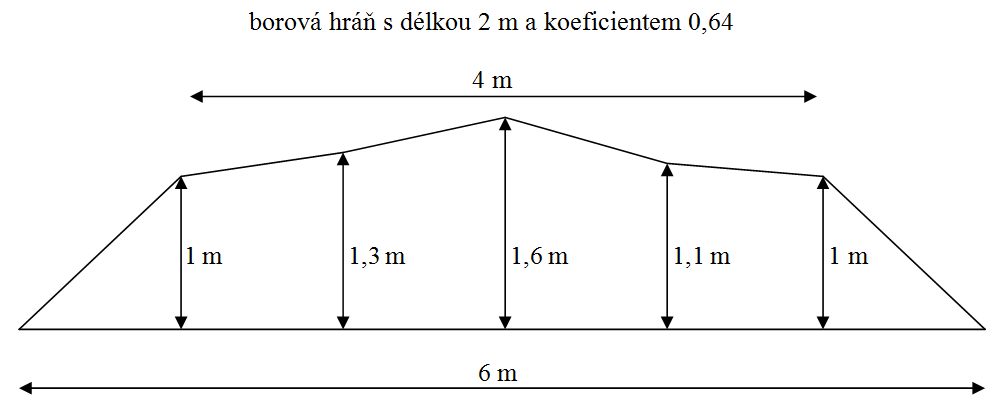 Postup.